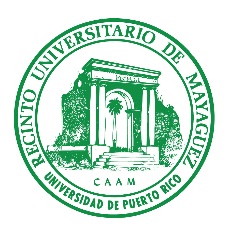 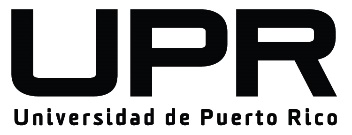  Solicitud de Licencia                                                                Informe de AusenciaNombreNúm. EmpleadoNúm. EmpleadoTítulo del Puesto o RangoDecanato o FacultadDecanato o FacultadDepartamento u OficinaDepartamento u OficinaClasificación              Docente                          No Docente              Confianza                       Docente AdministrativoClasificación              Docente                          No Docente              Confianza                       Docente AdministrativoStatus Permanente             Probatorio                 Sustituto  Temporero               Contrato de ServicioStatus Permanente             Probatorio                 Sustituto  Temporero               Contrato de ServicioClase de Licencia
                    Ordinaria                                     Enfermedad                                      Judicial                                Maternidad                     Compensatoria                           Sin Sueldo                                         Militar                                 OtraClase de Licencia
                    Ordinaria                                     Enfermedad                                      Judicial                                Maternidad                     Compensatoria                           Sin Sueldo                                         Militar                                 OtraClase de Licencia
                    Ordinaria                                     Enfermedad                                      Judicial                                Maternidad                     Compensatoria                           Sin Sueldo                                         Militar                                 OtraClase de Licencia
                    Ordinaria                                     Enfermedad                                      Judicial                                Maternidad                     Compensatoria                           Sin Sueldo                                         Militar                                 Otra_______ Núm. Horas             desde __________________________                       hasta ____________________________                                                                Día     /   Mes   /   Año   /    Hora                                     Día     /   Mes   /   Año   /    Hora _______ Núm. Horas             desde __________________________                       hasta ____________________________                                                                Día     /   Mes   /   Año   /    Hora                                     Día     /   Mes   /   Año   /    Hora _______ Núm. Horas             desde __________________________                       hasta ____________________________                                                                Día     /   Mes   /   Año   /    Hora                                     Día     /   Mes   /   Año   /    Hora _______ Núm. Horas             desde __________________________                       hasta ____________________________                                                                Día     /   Mes   /   Año   /    Hora                                     Día     /   Mes   /   Año   /    Hora Observaciones:                            _______________________________________________________________________________________                            _______________________________________________________________________________________                              _____________________                                                                                  __________________                                    Firma del Empleado                                                                                                     FechaObservaciones:                            _______________________________________________________________________________________                            _______________________________________________________________________________________                              _____________________                                                                                  __________________                                    Firma del Empleado                                                                                                     FechaObservaciones:                            _______________________________________________________________________________________                            _______________________________________________________________________________________                              _____________________                                                                                  __________________                                    Firma del Empleado                                                                                                     FechaObservaciones:                            _______________________________________________________________________________________                            _______________________________________________________________________________________                              _____________________                                                                                  __________________                                    Firma del Empleado                                                                                                     FechaRecomendado por: 
                           _________________________                                                                            __________________                                   Supervisor inmediato                                                                                                   FechaRecomendado por: 
                           _________________________                                                                            __________________                                   Supervisor inmediato                                                                                                   FechaRecomendado por: 
                           _________________________                                                                            __________________                                   Supervisor inmediato                                                                                                   FechaRecomendado por: 
                           _________________________                                                                            __________________                                   Supervisor inmediato                                                                                                   FechaCertificado Médico *                       ____________________________________________________________________________________                       ____________________________________________________________________________________                            ____________________                                                                                       __________________                                                                                                                          Firma del Médico                                                                                                            Fecha *Deberá completarse por un médico autorizado cuando la Oficina de Recursos Humanos o el supervisor inmediato lo soliciteCertificado Médico *                       ____________________________________________________________________________________                       ____________________________________________________________________________________                            ____________________                                                                                       __________________                                                                                                                          Firma del Médico                                                                                                            Fecha *Deberá completarse por un médico autorizado cuando la Oficina de Recursos Humanos o el supervisor inmediato lo soliciteCertificado Médico *                       ____________________________________________________________________________________                       ____________________________________________________________________________________                            ____________________                                                                                       __________________                                                                                                                          Firma del Médico                                                                                                            Fecha *Deberá completarse por un médico autorizado cuando la Oficina de Recursos Humanos o el supervisor inmediato lo soliciteCertificado Médico *                       ____________________________________________________________________________________                       ____________________________________________________________________________________                            ____________________                                                                                       __________________                                                                                                                          Firma del Médico                                                                                                            Fecha *Deberá completarse por un médico autorizado cuando la Oficina de Recursos Humanos o el supervisor inmediato lo soliciteINSTRUCCIONESEnviar el original a la Oficina de Recursos Humanos debidamente completado y firmado por el empleado y su supervisor.INSTRUCCIONESEnviar el original a la Oficina de Recursos Humanos debidamente completado y firmado por el empleado y su supervisor.INSTRUCCIONESEnviar el original a la Oficina de Recursos Humanos debidamente completado y firmado por el empleado y su supervisor.INSTRUCCIONESEnviar el original a la Oficina de Recursos Humanos debidamente completado y firmado por el empleado y su supervisor.Verificado por: ______________________                               Analista Recursos Humanos                                  ________________                                            Fecha 